ЗАКОНУЛЬЯНОВСКОЙ ОБЛАСТИО БЕСПЛАТНОЙ ЮРИДИЧЕСКОЙ ПОМОЩИ НА ТЕРРИТОРИИУЛЬЯНОВСКОЙ ОБЛАСТИПринятЗаконодательным СобраниемУльяновской области27 сентября 2012 годаСтатья 1. Предмет регулирования настоящего ЗаконаНастоящий Закон в соответствии с Федеральным законом от 21 ноября 2011 года N 324-ФЗ "О бесплатной юридической помощи в Российской Федерации" (далее - Федеральный закон "О бесплатной юридической помощи в Российской Федерации") регулирует отдельные вопросы оказания гражданам Российской Федерации (далее - граждане) бесплатной юридической помощи на территории Ульяновской области.Статья 2. Органы исполнительной власти Ульяновской области, подведомственные им учреждения и иные организации, входящие в государственную систему бесплатной юридической помощи на территории Ульяновской области1. Правительство Ульяновской области, возглавляемые Правительством Ульяновской области исполнительные органы Ульяновской области и подведомственные им учреждения, Территориальный фонд обязательного медицинского страхования Ульяновской области входят в государственную систему бесплатной юридической помощи на территории Ульяновской области.(в ред. Закона Ульяновской области от 20.12.2022 N 146-ЗО)2. В государственную систему бесплатной юридической помощи на территории Ульяновской области входит государственное юридическое бюро Ульяновской области, создаваемое в форме областного государственного казенного учреждения.Статья 3. Участие адвокатов в государственной системе бесплатной юридической помощи на территории Ульяновской областиАдвокаты привлекаются к участию в государственной системе бесплатной юридической помощи на территории Ульяновской области в соответствии с Федеральным законом "О бесплатной юридической помощи в Российской Федерации" и другими федеральными законами.Статья 4. Компетенция органов исполнительной власти Ульяновской области, подведомственных им учреждений и иных организаций, входящих в государственную систему бесплатной юридической помощи на территории Ульяновской области1. Правительство Ульяновской области является исполнительным органом Ульяновской области, уполномоченным в области обеспечения граждан бесплатной юридической помощью.(в ред. Закона Ульяновской области от 20.12.2022 N 146-ЗО)2. К полномочиям Правительства Ульяновской области в области обеспечения граждан бесплатной юридической помощью относятся:1) реализация в Ульяновской области государственной политики в области обеспечения граждан бесплатной юридической помощью;2) определение размера и порядка оплаты труда адвокатов и иных субъектов, оказывающих бесплатную юридическую помощь гражданам в рамках государственной системы бесплатной юридической помощи на территории Ульяновской области, и компенсации их расходов на оказание бесплатной юридической помощи;3) определение порядка взаимодействия участников государственной системы бесплатной юридической помощи на территории Ульяновской области в пределах полномочий органов государственной власти субъектов Российской Федерации, установленных Федеральным законом "О бесплатной юридической помощи в Российской Федерации", в части, не урегулированной статьей 7 настоящего Закона;4) решение вопросов учреждения и обеспечения деятельности государственного юридического бюро Ульяновской области;5) оказание в пределах полномочий органов государственной власти субъектов Российской Федерации содействия развитию негосударственной системы бесплатной юридической помощи на территории Ульяновской области и обеспечение ее поддержки в соответствии с федеральными законами и законами Ульяновской области;6) определение с учетом положений Федерального закона "О бесплатной юридической помощи в Российской Федерации" и настоящего Закона перечня исполнительных органов Ульяновской области, подведомственных им учреждений и иных организаций, входящих в государственную систему бесплатной юридической помощи на территории Ульяновской области;(в ред. Закона Ульяновской области от 20.12.2022 N 146-ЗО)7) образование Правительственной комиссии по вопросам оказания бесплатной юридической помощи;(п. 7 введен Законом Ульяновской области от 30.08.2018 N 70-ЗО)8) формирование и организация продвижения бренда государственной системы бесплатной юридической помощи в Ульяновской области.(п. 8 введен Законом Ульяновской области от 30.08.2018 N 70-ЗО)3. В соответствии с Федеральным законом "О бесплатной юридической помощи в Российской Федерации" исполнительные органы Ульяновской области, подведомственные им учреждения, органы управления Территориального фонда обязательного медицинского страхования Ульяновской области оказывают гражданам бесплатную юридическую помощь в виде правового консультирования в устной и письменной форме по вопросам, относящимся к их компетенции, в порядке, установленном законодательством Российской Федерации для рассмотрения обращений граждан.(в ред. Закона Ульяновской области от 20.12.2022 N 146-ЗО)В соответствии с Федеральным законом "О бесплатной юридической помощи в Российской Федерации" исполнительные органы Ульяновской области, подведомственные им учреждения, органы управления Территориального фонда обязательного медицинского страхования Ульяновской области в случаях и в порядке, которые установлены федеральными законами и иными нормативными правовыми актами Российской Федерации, законами Ульяновской области, оказывают бесплатную юридическую помощь гражданам, нуждающимся в социальной поддержке и социальной защите, в виде составления заявлений, жалоб, ходатайств и других документов правового характера и представляют интересы гражданина в судах, государственных и муниципальных органах, организациях.(в ред. Закона Ульяновской области от 20.12.2022 N 146-ЗО)Компетенция Правительства Ульяновской области и возглавляемых им исполнительных органов Ульяновской области, подведомственных им учреждений, Территориального фонда обязательного медицинского страхования Ульяновской области, входящих в государственную систему бесплатной юридической помощи на территории Ульяновской области, определяется соответственно настоящим Законом или положениями о возглавляемых Правительством Ульяновской области исполнительных органах Ульяновской области, уставами учреждений, Положением о Территориальном фонде обязательного медицинского страхования Ульяновской области.(в ред. Закона Ульяновской области от 20.12.2022 N 146-ЗО)Статья 5. Дополнительные гарантии реализации права граждан на получение бесплатной юридической помощи в рамках государственной системы бесплатной юридической помощи1. Дополнительно к предусмотренным Федеральным законом "О бесплатной юридической помощи в Российской Федерации" категориям граждан, имеющим право на получение бесплатной юридической помощи в рамках государственной системы бесплатной юридической помощи, право на получение бесплатной юридической помощи в рамках государственной системы бесплатной юридической помощи на территории Ульяновской области имеют следующие категории граждан, проживающих на территории Ульяновской области:1) граждане, размер среднедушевого дохода семей которых ниже двукратной величины прожиточного минимума на душу населения, установленного в Ульяновской области в соответствии с законодательством Российской Федерации, а также одиноко проживающие граждане, совокупный размер доходов которых ниже указанной величины;(в ред. Закона Ульяновской области от 20.12.2022 N 146-ЗО)2) граждане - жертвы насилия в семье, то есть члены семьи, которым умышленными противоправными действиями (бездействием) других членов этой семьи причинены физические и (или) психические страдания, в том числе вред их физическому и (или) психическому здоровью;3) беременные женщины и женщины, находящиеся в отпуске по беременности и родам, и граждане, находящиеся в отпуске по уходу за ребенком до достижения им возраста трех лет;4) граждане, пенсия которым установлена (назначена) в соответствии с Федеральным законом от 15 декабря 2001 года N 166-ФЗ "О государственном пенсионном обеспечении в Российской Федерации" или Федеральным законом от 28 декабря 2013 года N 400-ФЗ "О страховых пенсиях" (далее - пенсионеры);(в ред. Законов Ульяновской области от 03.02.2015 N 1-ЗО, от 04.06.2020 N 50-ЗО)5) ветераны труда, ветераны труда Ульяновской области, ветераны боевых действий;(в ред. Закона Ульяновской области от 03.06.2015 N 69-ЗО)6) граждане, имевшие статус детей-сирот и детей, оставшихся без попечения родителей, а также лиц из числа детей-сирот и детей, оставшихся без попечения родителей, детей, находящихся под опекой (попечительством), по окончании пребывания в образовательных и иных организациях, в том числе в организациях социального обслуживания, в приемных семьях, детских домах семейного типа, после прекращения опеки (попечительства), в возрасте до тридцати лет;(в ред. Законов Ульяновской области от 06.11.2013 N 210-ЗО, от 01.04.2015 N 34-ЗО)7) члены многодетных семей и одинокие родители, воспитывающие ребенка в возрасте до четырнадцати лет (ребенка-инвалида в возрасте до восемнадцати лет).Для целей настоящего Закона под одинокими родителями понимаются:а) лица, получающие пособие на ребенка в качестве одинокого родителя при условии, что в свидетельстве о рождении ребенка отсутствует запись об отце ребенка, или имеется справка органов записи актов гражданского состояния о том, что в акт о рождении ребенка сведения об отце ребенка внесены по заявлению матери ребенка;б) один из родителей при условии, что второй родитель умер или имеется решение суда об объявлении второго родителя умершим либо о признании его безвестно отсутствующим, либо решение суда о лишении второго родителя родительских прав, либо о признании второго родителя недееспособным, либо справка органов внутренних дел о том, что место нахождения разыскиваемого второго родителя не установлено;(в ред. Закона Ульяновской области от 20.04.2018 N 36-ЗО)8) инвалиды III группы, не проживающие в организациях социального обслуживания, предоставляющих социальные услуги в стационарной форме;(в ред. Законов Ульяновской области от 01.04.2015 N 34-ЗО, от 31.05.2016 N 63-ЗО)9) граждане, принимающие участие в проведении специальной военной операции (далее - участники специальной военной операции), а также члены их семей. Для целей настоящего Закона:а) участниками специальной военной операции признаются лица, относящиеся хотя бы к одной из следующих категорий:граждане, призванные на военную службу по мобилизации в Вооруженные Силы Российской Федерации;граждане, проходящие военную службу в Вооруженных Силах Российской Федерации по контракту или военную службу (службу) в войсках национальной гвардии Российской Федерации;граждане, заключившие контракт о добровольном содействии в выполнении задач, возложенных на Вооруженные Силы Российской Федерации;б) членами семей участников специальной военной операции признаются:супруга (супруг) участника специальной военной операции, состоящая (состоящий) с ним в браке, заключенном в органах записи актов гражданского состояния;родители участника специальной военной операции;дети участника специальной военной операции, не достигшие возраста 18 лет или старше этого возраста, если они стали инвалидами до достижения ими возраста 18 лет, а также дети участника специальной военной операции, обучающиеся в образовательных организациях по очной форме обучения, - до окончания обучения, но не дольше чем до достижения ими возраста 23 лет;(п. 9 в ред. Закона Ульяновской области от 24.10.2022 N 101-ЗО)10) фактически проживающие на территории Ульяновской области граждане, не имеющие подтвержденного регистрацией места жительства или места пребывания;11) утратил силу. - Закон Ульяновской области от 03.02.2015 N 1-ЗО;12) медицинские работники медицинских организаций государственной системы здравоохранения, осуществляющих медицинскую деятельность на территории Ульяновской области.(п. 12 введен Законом Ульяновской области от 02.04.2021 N 18-ЗО)2. Дополнительно к предусмотренным частями 2 и 3 статьи 20 Федерального закона "О бесплатной юридической помощи в Российской Федерации" случаям оказания бесплатной юридической помощи в рамках государственной системы бесплатной юридической помощи бесплатная юридическая помощь в рамках государственной системы бесплатной юридической помощи на территории Ульяновской области оказывается гражданам, указанным в пунктах 1 - 5 части 1 статьи 20 Федерального закона "О бесплатной юридической помощи в Российской Федерации", и гражданам, указанным в пунктах 2 и 4 части 1 настоящей статьи, во всех случаях, не связанных с предпринимательской деятельностью указанных лиц, в виде правового консультирования в устной и письменной форме, составления для них заявлений, жалоб, ходатайств и других документов правового характера, представления в судах, государственных и муниципальных органах, организациях их интересов.(в ред. Закона Ульяновской области от 04.06.2020 N 50-ЗО)3. Государственное юридическое бюро Ульяновской области осуществляет правовое консультирование в устной и письменной форме граждан, относящихся к категориям, указанным в пунктах 6 - 8 части 1 статьи 20 Федерального закона "О бесплатной юридической помощи в Российской Федерации" и пунктах 1, 3 - 10 и 12 части 1 настоящей статьи, в случаях нарушения прав указанных граждан как потребителей либо получения ими травм, обусловленных ненадлежащим состоянием тротуаров или иных предназначенных для движения пешеходов территорий, составляет для них в этих случаях заявления, жалобы, ходатайства и другие документы правового характера, представляет их интересы в судах, государственных и муниципальных органах, организациях.(в ред. Законов Ульяновской области от 30.08.2018 N 70-ЗО, от 02.04.2021 N 18-ЗО)Статья 6. Порядок оказания гражданам бесплатной юридической помощи государственным юридическим бюро Ульяновской области и адвокатами, являющимися участниками государственной системы бесплатной юридической помощи на территории Ульяновской области1. Для получения бесплатной юридической помощи в рамках государственной системы бесплатной юридической помощи на территории Ульяновской области гражданин, имеющий право на оказание бесплатной юридической помощи в соответствии с частью 1 статьи 20 Федерального закона "О бесплатной юридической помощи в Российской Федерации" либо в соответствии с частью 1 статьи 5 настоящего Закона, по своему выбору обращается к адвокату, являющемуся участником государственной системы бесплатной юридической помощи на территории Ульяновской области, или в государственное юридическое бюро Ульяновской области.2. Бесплатная юридическая помощь на территории Ульяновской области оказывается государственным юридическим бюро Ульяновской области или адвокатом, являющимся участником государственной системы бесплатной юридической помощи на территории Ульяновской области, на основе:1) документа, удостоверяющего в соответствии с законодательством Российской Федерации личность гражданина, обращающегося за бесплатной юридической помощью, и подтверждающего наличие у него гражданства Российской Федерации. В случае отсутствия у гражданина документа, удостоверяющего в соответствии с законодательством Российской Федерации личность гражданина Российской Федерации, до его оформления бесплатная юридическая помощь на территории Ульяновской области оказывается на основании заявления гражданина об оказании бесплатной юридической помощи с указанием причины отсутствия документа, удостоверяющего в соответствии с законодательством Российской Федерации личность гражданина Российской Федерации;2) документов, подтверждающих принадлежность гражданина к категориям граждан, предусмотренным частью 1 статьи 20 Федерального закона "О бесплатной юридической помощи в Российской Федерации" либо частью 1 статьи 5 настоящего Закона, а в случаях оказания бесплатной юридической помощи, установленных частью 3 статьи 5 настоящего Закона, - также документов, подтверждающих эти случаи;(в ред. Закона Ульяновской области от 30.08.2018 N 70-ЗО)3) документов, подтверждающих полномочия законного представителя гражданина, имеющего право на получение бесплатной юридической помощи, и документа, удостоверяющего в соответствии с законодательством Российской Федерации личность законного представителя гражданина, - в случае обращения за бесплатной юридической помощью законного представителя гражданина;4) нотариально удостоверенной доверенности или доверенности, приравненной к ней в соответствии с законодательством, подтверждающей полномочия представителя гражданина, имеющего право на получение бесплатной юридической помощи, который действует в его интересах и по его поручению, и документа, удостоверяющего в соответствии с законодательством Российской Федерации личность представителя гражданина, - в случае обращения за бесплатной юридической помощью представителя гражданина;5) свидетельство о рождении - для несовершеннолетних граждан, у которых отсутствует документ, удостоверяющий в соответствии с законодательством Российской Федерации личность гражданина.3. Документами, подтверждающими принадлежность гражданина к соответствующим категориям граждан, предусмотренным частью 1 статьи 20 Федерального закона "О бесплатной юридической помощи в Российской Федерации" либо частью 1 статьи 5 настоящего Закона, а также случаи оказания бесплатной юридической помощи, установленные частью 3 статьи 5 настоящего Закона, соответственно являются:(в ред. Закона Ульяновской области от 30.08.2018 N 70-ЗО)1) справка исполнительного органа Ульяновской области, осуществляющего государственное управление в сфере социальной защиты населения, о размере среднедушевого дохода семьи (совокупном размере доходов одиноко проживающего гражданина) за последние три месяца перед обращением за оказанием бесплатной юридической помощи - для граждан, размер среднедушевого дохода семей которых ниже однократной или двукратной величины прожиточного минимума на душу населения, установленного в Ульяновской области в соответствии с законодательством Российской Федерации, а также для одиноко проживающих граждан, совокупный размер доходов которых ниже указанных величин;(в ред. Закона Ульяновской области от 20.12.2022 N 146-ЗО)2) справка, подтверждающая факт установления инвалидности, выданная федеральными государственными учреждениями медико-социальной экспертизы, - для граждан, являющихся инвалидами;3) удостоверения ветерана Великой Отечественной войны, Героя Российской Федерации, Героя Советского Союза, Героя Социалистического Труда, Героя Труда Российской Федерации, ветерана боевых действий - для граждан, являющихся соответственно ветеранами Великой Отечественной войны, Героями Российской Федерации, Героями Советского Союза, Героями Социалистического Труда, Героями Труда Российской Федерации, ветеранами боевых действий;(в ред. Законов Ульяновской области от 03.02.2014 N 4-ЗО, от 03.06.2015 N 69-ЗО)4) документ, подтверждающий принадлежность гражданина к категории детей-сирот и детей, оставшихся без попечения родителей (свидетельство о смерти родителей либо решение суда о лишении родителей родительских прав (об ограничении в родительских правах), признании родителей недееспособными (ограниченно дееспособными), безвестно отсутствующими или об объявлении их умершими, либо справка о нахождении родителей под стражей или об отбывании ими наказания в виде лишения свободы, выданная соответствующим учреждением, в котором находятся или отбывают наказание родители, либо медицинское заключение о состоянии здоровья родителей, выданное медицинской организацией, либо решение суда об установлении факта оставления ребенка без попечения родителей, либо справка органов внутренних дел о том, что место нахождения разыскиваемых родителей не установлено, иные документы, подтверждающие факт отсутствия над ребенком родительского попечения), - для детей-сирот и детей, оставшихся без попечения родителей;(в ред. Закона Ульяновской области от 20.04.2018 N 36-ЗО)5) справка, выданная организацией социального обслуживания, предоставляющей социальные услуги в стационарной форме, о проживании гражданина пожилого возраста или инвалида в такой организации - для граждан пожилого возраста и инвалидов, проживающих в организациях социального обслуживания, предоставляющих социальные услуги в стационарной форме;(п. 5 в ред. Закона Ульяновской области от 03.06.2015 N 69-ЗО)6) справка, выданная органом или учреждением системы профилактики безнадзорности и правонарушений несовершеннолетних либо органом или учреждением, исполняющим уголовные наказания в виде лишения свободы, подтверждающая факт содержания несовершеннолетнего гражданина в учреждениях системы профилактики безнадзорности и правонарушений несовершеннолетних либо отбывания наказания в местах лишения свободы, на день обращения за оказанием бесплатной юридической помощи, - для несовершеннолетних граждан, содержащихся в учреждениях системы профилактики безнадзорности и правонарушений несовершеннолетних или отбывающих уголовное наказание;7) справка организации или лица, оказывающих психиатрическую помощь на основании части первой статьи 18 Закона Российской Федерации от 2 июля 1992 года N 3185-I "О психиатрической помощи и гарантиях прав граждан при ее оказании", - для граждан, имеющих право на бесплатную юридическую помощь в соответствии с указанным Законом Российской Федерации;(п. 7 в ред. Закона Ульяновской области от 30.08.2018 N 70-ЗО)8) решение суда о признании граждан недееспособными - для граждан, признанных недееспособными;9) документы, подтверждающие факт насилия в семье, - для граждан, являющихся жертвами насилия в семье:а) справка специализированной организации социального обслуживания, подтверждающая факт обращения в специализированную организацию социального обслуживания по вопросам причинения психических страданий;(в ред. Закона Ульяновской области от 01.04.2015 N 34-ЗО)б) справка медицинской организации либо медицинские документы (или выписки из них), подтверждающие факт обращения за медицинской помощью в медицинскую организацию вследствие причинения гражданину другими членами его семьи физических и (или) психических страданий;в) документы о совершении преступления или административного правонарушения, выразившихся в причинении гражданину другими членами его семьи физических и (или) психических страданий, а именно: документы, подтверждающие факт письменного обращения гражданина в правоохранительные органы с сообщением о преступлении или административном правонарушении, и (или) документы, подтверждающие проведение на основании данного обращения процессуальных действий уполномоченных должностных лиц (в том числе постановления об отказе в возбуждении уголовного или административного производства либо их прекращении по основаниям, предусмотренным пунктом 2 или 3 части 1.1 статьи 29.9 Кодекса Российской Федерации об административных правонарушениях, пунктами 3 - 6 части первой, частью второй статьи 24, статьей 25, пунктами 3 - 5 части первой, частью второй статьи 27, частью первой статьи 28 Уголовно-процессуального кодекса Российской Федерации);г) иные документы, подтверждающие факт насилия в семье;10) справка медицинской организации либо медицинские документы (или выписки из них), подтверждающие факт беременности, - для беременных женщин; документы о предоставлении отпуска по беременности и родам - для женщин, находящихся в отпуске по беременности и родам; документы о нахождении в отпуске по уходу за ребенком - для граждан, находящихся в отпуске по уходу за ребенком;11) пенсионное удостоверение и (или) справка Фонда пенсионного и социального страхования Российской Федерации, подтверждающая факт назначения пенсии, - для пенсионеров;(в ред. Законов Ульяновской области от 04.06.2020 N 50-ЗО, от 20.12.2022 N 146-ЗО)12) удостоверение ветерана труда, ветерана труда Ульяновской области - для ветеранов труда, ветеранов труда Ульяновской области;13) копия документа об окончании обучения (пребывания) в образовательной организации, организации социального обслуживания, иной организации, в приемной семье, детском доме семейного типа, о факте установления опеки (попечительства) - для граждан, имевших статус детей-сирот и детей, оставшихся без попечения родителей, а также лиц из числа детей-сирот и детей, оставшихся без попечения родителей, детей, находящихся под опекой (попечительством), по окончании их пребывания в образовательных и иных организациях, в том числе в организациях социального обслуживания, в приемных семьях, детских домах семейного типа, после прекращения опеки (попечительства), в возрасте до тридцати лет;(в ред. Законов Ульяновской области от 06.11.2013 N 210-ЗО, от 01.04.2015 N 34-ЗО)14) удостоверение многодетной семьи - для граждан, являющихся членами многодетных семей;15) свидетельство о рождении ребенка, справка об инвалидности ребенка-инвалида и документы, подтверждающие факт воспитания одиноким родителем ребенка в возрасте до четырнадцати лет или ребенка-инвалида в возрасте до восемнадцати лет:а) справка исполнительного органа Ульяновской области, осуществляющего государственное управление в сфере социальной защиты населения, подтверждающая факт воспитания ребенка одиноким родителем;(в ред. Закона Ульяновской области от 20.12.2022 N 146-ЗО)б) справка органов записи актов гражданского состояния о том, что в запись акта о рождении ребенка сведения об отце ребенка внесены по заявлению матери ребенка в случае, если отцовство не установлено, в соответствии с пунктом 3 статьи 17 Федерального закона от 15 ноября 1997 года N 143-ФЗ "Об актах гражданского состояния";в) свидетельство о смерти второго родителя или решение суда об объявлении второго родителя умершим либо о признании его безвестно отсутствующим, либо решение суда о лишении второго родителя родительских прав, либо о признании второго родителя недееспособным, либо справка органов внутренних дел о том, что место нахождения разыскиваемого второго родителя не установлено;(в ред. Закона Ульяновской области от 20.04.2018 N 36-ЗО)г) иные документы, подтверждающие факт воспитания ребенка одиноким родителем;16) заявление гражданина об оказании бесплатной юридической помощи с указанием места фактического проживания на территории Ульяновской области или с отметкой "без определенного места жительства" - для граждан, не имеющих подтвержденного регистрацией места жительства или места пребывания;17) документы, подтверждающие повреждение или утрату в результате чрезвычайных ситуаций природного и техногенного характера (далее - чрезвычайная ситуация) имущества:а) документы, подтверждающие повреждение или утрату в результате чрезвычайной ситуации недвижимого имущества, принадлежащего гражданину, пострадавшему в результате чрезвычайной ситуации, на праве собственности;б) документы, подтверждающие повреждение или утрату в результате чрезвычайной ситуации жилого помещения, принадлежащего гражданину, пострадавшему в результате чрезвычайной ситуации, на основе договора социального найма жилого помещения, договора найма жилого помещения жилищного фонда социального использования или договора найма специализированного жилого помещения;в) документы, устанавливающие или подтверждающие права на утраченное (поврежденное) в результате чрезвычайной ситуации имущество (договоры, подтверждающие приобретение права собственности на имущество; ордера, договоры социального найма жилых помещений и иные договоры, указанные в подпункте "б" настоящего пункта, свидетельства о государственной регистрации права, выписки из Единого государственного реестра недвижимости, справки Управления Федеральной службы государственной регистрации, кадастра и картографии по Ульяновской области, Ульяновского областного унитарного предприятия бюро технической инвентаризации или иных осуществляющих соответствующую деятельность на территории Ульяновской области организаций об отсутствии (о наличии) жилого помещения у гражданина либо иного лица, членом семьи которого является гражданин, и подобные документы);(в ред. Закона Ульяновской области от 20.01.2017 N 1-ЗО)г) документы, подтверждающие принадлежность гражданина к членам семьи нанимателя или собственника жилого помещения.В случае утраты в результате чрезвычайной ситуации всех или части документов, указанных в подпунктах "б", "в" или "г" настоящего пункта, гражданин в заявлении об оказании бесплатной юридической помощи указывает сведения об утрате в результате чрезвычайной ситуации таких документов;(п. 17 в ред. Закона Ульяновской области от 03.02.2015 N 1-ЗО)17.1) справка медицинской организации о наличии у гражданина травмы или соответственно документы, подтверждающие нарушение прав граждан как потребителей, - в случаях оказания бесплатной юридической помощи, установленных частью 3 статьи 5 настоящего Закона;(п. 17.1 в ред. Закона Ульяновской области от 30.08.2018 N 70-ЗО)17.2) справка с места работы с указанием занимаемой должности, выданная медицинской организацией государственной системы здравоохранения, осуществляющей медицинскую деятельность на территории Ульяновской области, - для медицинских работников указанной организации;(п. 17.2 введен Законом Ульяновской области от 02.04.2021 N 18-ЗО)17.3) документы, подтверждающие факт призыва на военную службу по мобилизации в Вооруженные Силы Российской Федерации, документы, подтверждающие факт заключения (действия) контрактов, указанных в абзацах третьем и четвертом подпункта "а" пункта 9 части 1 статьи 5 настоящего Закона, другие документы, подтверждающие факт участия гражданина в проведении специальной военной операции, а для членов семей участника военной операции, кроме того, документы, подтверждающие их принадлежность к числу таких лиц.(п. 17.3 введен Законом Ульяновской области от 24.10.2022 N 101-ЗО)18) иные документы, предусмотренные федеральными законами и иными нормативными правовыми актами Российской Федерации, законами и иными нормативными правовыми актами Ульяновской области, подтверждающие соответствующие обстоятельства.(п. 18 введен Законом Ульяновской области от 03.02.2015 N 1-ЗО)4. Если оказание гражданам бесплатной юридической помощи государственными юридическими бюро Ульяновской области или адвокатами, являющимися участниками государственной системы бесплатной юридической помощи, предусмотрено иными, нежели Федеральный закон "О бесплатной юридической помощи в Российской Федерации", федеральными законами или иными, нежели настоящий Закон, законами Ульяновской области, оказание бесплатной юридической помощи осуществляется на основе документов, подтверждающих право гражданина на получение бесплатной юридической помощи в соответствии с такими федеральными законами и законами Ульяновской области.5. Документы, указанные в частях 2 и 3 настоящей статьи, представляются гражданами в подлинниках и копиях либо в копиях, верность которых засвидетельствована лицами, имеющими право совершения нотариальных действий, либо выдавшими такие документы органами и организациями, если Федеральным законом от 27 июля 2010 года N 210-ФЗ "Об организации предоставления государственных и муниципальных услуг" не предусмотрено, что представление таких документов или сведений из них должно осуществляться по соответствующему межведомственному запросу. При этом копии документов, верность которых не засвидетельствована лицами, имеющими право совершения нотариальных действий, либо выдавшими такие документы органами и организациями, сверяются соответственно адвокатом, являющимся участником государственной системы бесплатной юридической помощи на территории Ульяновской области, или работником государственного юридического бюро Ульяновской области с подлинниками, после чего подлинники документов возвращаются лицу, представившему их.6. Оказание бесплатной юридической помощи гражданину адвокатом, являющимся участником государственной системы бесплатной юридической помощи, осуществляется на основании соглашения, заключаемого в соответствии со статьей 25 Федерального закона от 31 мая 2002 года N 63-ФЗ "Об адвокатской деятельности и адвокатуре в Российской Федерации".7. Оказание бесплатной юридической помощи гражданину государственным юридическим бюро Ульяновской области осуществляется на основании соответствующего соглашения, примерная форма которого утверждается Правительством Ульяновской области.8. Оказание бесплатной юридической помощи адвокатом, являющимся участником государственной системы бесплатной юридической помощи на территории Ульяновской области и привлеченным к оказанию бесплатной юридической помощи государственным юридическим бюро Ульяновской области, в случаях, предусмотренных частями 2 и 3 статьи 5 настоящего Закона, осуществляется на основании соглашения о взаимодействии в сфере оказания бесплатной юридической помощи на территории Ульяновской области, заключаемого между государственным юридическим бюро Ульяновской области и Адвокатской палатой Ульяновской области, а также соглашения, заключаемого между адвокатом и гражданином в соответствии со статьей 25 Федерального закона от 31 мая 2002 года N 63-ФЗ "Об адвокатской деятельности и адвокатуре в Российской Федерации".(в ред. Закона Ульяновской области от 31.08.2017 N 97-ЗО)Статья 7. Порядок взаимодействия участников государственной системы бесплатной юридической помощи на территории Ульяновской области1. Государственное юридическое бюро Ульяновской области при осуществлении своей деятельности вправе привлекать к оказанию бесплатной юридической помощи адвокатов, являющихся участниками государственной системы бесплатной юридической помощи на территории Ульяновской области, в соответствии с Федеральным законом "О бесплатной юридической помощи в Российской Федерации" и (или) иных субъектов, оказывающих бесплатную юридическую помощь.2. В соответствии с Федеральным законом "О бесплатной юридической помощи в Российской Федерации" Адвокатская палата Ульяновской области осуществляет организацию участия адвокатов в государственной системе бесплатной юридической помощи на территории Ульяновской области.3. Государственное юридическое бюро Ульяновской области и Адвокатская палата Ульяновской области вправе заключать соглашение о взаимодействии в сфере оказания бесплатной юридической помощи на территории Ульяновской области между государственным юридическим бюро Ульяновской области и Адвокатской палатой Ульяновской области.4. В случае обращения гражданина в исполнительный орган Ульяновской области, подведомственное исполнительному органу Ульяновской области учреждение, Территориальный фонд обязательного медицинского страхования Ульяновской области за получением бесплатной юридической помощи по вопросам, не относящимся к их компетенции, в порядке и сроки, установленные законодательством Российской Федерации для рассмотрения обращений граждан, данный исполнительный орган Ульяновской области, подведомственное исполнительному органу Ульяновской области учреждение, Территориальный фонд обязательного медицинского страхования Ульяновской области:(в ред. Закона Ульяновской области от 20.12.2022 N 146-ЗО)1) в случае письменного обращения гражданина или обращения гражданина в форме электронного документа направляет письменное обращение (обращение в форме электронного документа) гражданина участнику государственной системы бесплатной юридической помощи на территории Ульяновской области, уполномоченному оказывать бесплатную юридическую помощь по соответствующему вопросу;(в ред. Закона Ульяновской области от 20.12.2022 N 146-ЗО)2) в случае устного обращения разъясняет гражданину, к какому участнику государственной системы бесплатной юридической помощи на территории Ульяновской области и в каком порядке гражданину следует обратиться.Статья 7.1. Единая "горячая" телефонная линия по вопросам оказания бесплатной юридической помощи(введена Законом Ульяновской области от 02.12.2014 N 200-ЗО)1. В целях правового информирования и правового просвещения населения, а также разъяснения порядка и условий оказания гражданам бесплатной юридической помощи на территории Ульяновской области обеспечивается создание и функционирование единой "горячей" телефонной линии по вопросам оказания бесплатной юридической помощи.2. Создание и функционирование единой "горячей" телефонной линии по вопросам оказания бесплатной юридической помощи обеспечивает государственное юридическое бюро Ульяновской области в порядке, установленном Правительством Ульяновской области.Статья 8. Финансовое обеспечение расходных обязательств, связанных с исполнением настоящего Закона(в ред. Закона Ульяновской области от 20.12.2022 N 146-ЗО)Финансовое обеспечение расходных обязательств, связанных с исполнением настоящего Закона, осуществляется за счет бюджетных ассигнований областного бюджета Ульяновской области.(в ред. Закона Ульяновской области от 20.12.2022 N 146-ЗО)Статья 9. Утратила силу с 1 января 2023 года. - Закон Ульяновской области от 20.12.2022 N 146-ЗО.Статья 10. Вступление настоящего Закона в силу1. Настоящий Закон вступает в силу через десять дней после дня его официального опубликования, если иное не предусмотрено частями 2 и 3 настоящей статьи.2. Пункты 3, 5 - 10 части 1 статьи 5 и пункты 10, 12 - 16 части 3 статьи 6 настоящего Закона вступают в силу с 1 января 2013 года.3. Пункт 4 части 1 статьи 5 и пункт 11 части 3 статьи 6 настоящего Закона вступают в силу после передачи в ведение Ульяновской области федерального казенного учреждения "Государственное юридическое бюро по Ульяновской области" со дня внесения изменений в сведения о соответствующем юридическом лице, содержащиеся в Едином государственном реестре юридических лиц.ГубернаторУльяновской областиС.И.МОРОЗОВУльяновск3 октября 2012 годаN 131-ЗО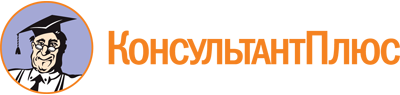 Закон Ульяновской области от 03.10.2012 N 131-ЗО
(ред. от 20.12.2022)
"О бесплатной юридической помощи на территории Ульяновской области"
(принят ЗС Ульяновской области 27.09.2012)Документ предоставлен КонсультантПлюс

www.consultant.ru

Дата сохранения: 27.06.2023
 3 октября 2012 годаN 131-ЗОСписок изменяющих документов(в ред. Законов Ульяновской областиот 06.11.2013 N 210-ЗО, от 03.02.2014 N 4-ЗО, от 02.12.2014 N 200-ЗО,от 03.02.2015 N 1-ЗО, от 01.04.2015 N 34-ЗО, от 03.06.2015 N 69-ЗО,от 31.05.2016 N 63-ЗО, от 20.01.2017 N 1-ЗО, от 31.08.2017 N 97-ЗО,от 20.04.2018 N 36-ЗО, от 30.08.2018 N 70-ЗО, от 06.05.2020 N 47-ЗО,от 04.06.2020 N 50-ЗО, от 02.04.2021 N 18-ЗО, от 24.10.2022 N 101-ЗО,от 20.12.2022 N 146-ЗО)